511920CDusch-Klappsitz Be-LineArt. 511920C AusschreibungstextAbnehmbarer Dusch-Klappsitz Be-Line für bewegungseingeschränkte Nutzer. 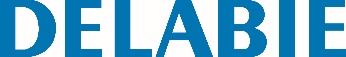 Breite Ausführung. Abnehmbar: leicht abzuklipsen, mit Diebstahlsicherung. Anzahl an Duschsitzen in öffentlichenEinrichtungen sowie Nachinstallation je nach Bedarf. Beispiel: Hotels oder Krankenhäuser, die nur von Zeit zu Zeit bewegungseingeschränkte Menschen beherbergen. Arretierung in vertikaler Position. Abgebremstes Herunterklappen. Für intensive Nutzung im öffentlich-gewerblichen Bereich oder in Krankenhäusern geeignet. Geschlossene Sitzfläche aus hochwiderstandsfähigem Polymer ermöglicht Installation ohne Fuß, an tragender Wand. Rutschhemmende Oberfläche. Oberfläche Aluminium pulverbeschichtet anthrazit-metallic für visuell kontrastierende Gestaltung zur Wand. Montageplatte aus Aluminium massiv. 5 verdeckte Befestigungspunkte. Edelstahlschrauben Ø 8 x 70 mm für Massivwand im Lieferumfang. Auf mehr als 200 kg getestet. Empfohlenes Maximalgewicht des Benutzers: 135 kg. Platzbedarf zusammengeklappt: 85 x 470 mm. Maße: 455 x 450 x 90 mm. 10 Jahre Garantie. CE-Kennzeichnung.